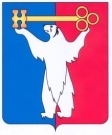 	АДМИНИСТРАЦИЯ ГОРОДА НОРИЛЬСКА КРАСНОЯРСКОГО КРАЯРАСПОРЯЖЕНИЕО внесении изменений в распоряжениеАдминистрации города Норильска от 15.08.2013 № 449317.09.2013	г. Норильск   	           №5207В целях урегулирования отдельных вопросов деятельности рабочей группы по подготовке внедрения новых систем оплаты труда в Администрации города Норильска, ее структурных подразделениях, муниципальных бюджетных и казенных учреждениях, в которых по состоянию на 30.09.2013 действует тарифная система оплаты труда,			1. Внести в распоряжение Администрации города Норильска от 15.08.2013           № 4493 «О создании рабочей группы» (далее – распоряжение) следующие изменения:1.1.  Дополнить пункты 1, 2 распоряжения, приложения 1, 2 к  распоряжению после слов «структурных подразделениях» словами «территориальных исполнительно-распорядительных органах, Норильском городском Совете депутатов»,  после слов «тарифная система оплаты труда» словами «, а также в отдельных казенных муниципальных учреждениях, территориальных исполнительно-распорядительных органах, оплата труда которых производится на основе должностных окладов». 1.2. Включить в состав  рабочей группы, созданной распоряжением:Семенову Елену Ивановну – начальника Управления по делам культуры и искусства Администрации города Норильска в качестве члена рабочей группы;1.3.  Дополнить графу 4 плана мероприятий по обеспечению решения о введении новых систем оплаты труда в Администрации города Норильска, ее структурных подразделениях, территориальных исполнительно-распорядительных органах, Норильском городском Совете депутатов, муниципальных бюджетных и казенных учреждениях, в которых по состоянию на 30.09.2013 действует тарифная система оплаты труда, а также в отдельных казенных муниципальных учреждениях, территориальных исполнительно-распорядительных органах, оплата труда которых производится на основе должностных окладов (приложение 2 к распоряжению):- в пунктах 3, 9, 11, 12, 13 словами «Управление по делам культуры и искусства Администрации города Норильска»;- в пунктах 1, 10 словами «Управление по делам культуры и искусства Администрации города Норильска», МКУ «Централизованная бухгалтерия учреждений по делам культуры и искусства», МКУ «Централизованная бухгалтерия учреждений общего и дошкольного образования», МКУ «Централизованная бухгалтерия учреждений по спорту, туризму и молодежной политике»;-  в пункте 7 словами «Управление по делам культуры и искусства Администрации города Норильска», «Управление по спорту, туризму и молодежной политике Администрации города Норильска», «Управление общего и дошкольного образования Администрации города Норильска», МКУ «Централизованная бухгалтерия учреждений по делам культуры и искусства», МКУ «Централизованная бухгалтерия учреждений общего и дошкольного образования», МКУ «Централизованная бухгалтерия учреждений по спорту, туризму и молодежной политике»;- в пункте 11 словами «Норильский городской Совет депутатов».1.4. Дополнить перечень учреждений, планируемых к переводу с 01.10.2013 на новые системы оплаты труда, утвержденный распоряжением: - в пункте 3 словами «(работники, в отношении которых действует тарифная система оплаты труда)»;- в пункте 4 словами «(работники, в отношении которых действует тарифная система оплаты труда)»;- в пункте 5 словами «(работники, в отношении которых действует тарифная система оплаты труда, централизованная бухгалтерия)»;- в пункте 12 подпунктом 12.1 следующего содержания:«12.1. МКУ «Централизованная бухгалтерия учреждений по делам культуры и искусства»;- в пункте 13 подпунктом 13.15 следующего содержания:«13.15. МКУ «Централизованная бухгалтерия учреждений по спорту, туризму и молодежной политике»;-  в пункте 14 подпунктом 14.2 следующего содержания:«14.2. МКУ «Централизованная бухгалтерия учреждений общего и дошкольного образования».2. Разместить настоящее распоряжение на официальном сайте муниципального образования город Норильск.И.о. Руководителя Администрации города Норильска                         И.В. Перетятко